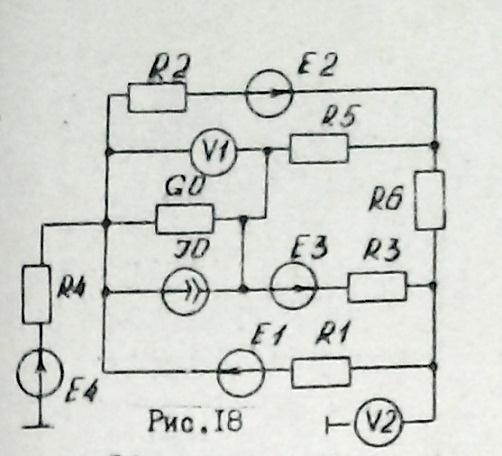 Требуется:Определить токи во всех ветвях цепи методом узловых напряжений. Проверка результатов с помощью уравнений Кирхгофа.Определить показания вольтметра при этом сопротивления вольтметров принять равным бесконечности.Проверить баланс мощностейРассчитать потенциалы в точках соединения внешнего контура и построить потенциальную диаграммуМетодом эквивалентного источника определить ток в ветви с R1Составить узловые контурные уравнения цепи с использованием топологических матриц. Записать те же уравнения непосредственно по схеме.J0, АE1 ВE2 ВE3 ВE4 ВE5 ВE6 ВG 1/ОмR1 ОмR2 ОмR3 ОмR4 ОмR5 ОмR6 ОмR7 ОмR8 ОмR9 Ом102201101102202201100,415128162020465